Nun wird gezeichnet!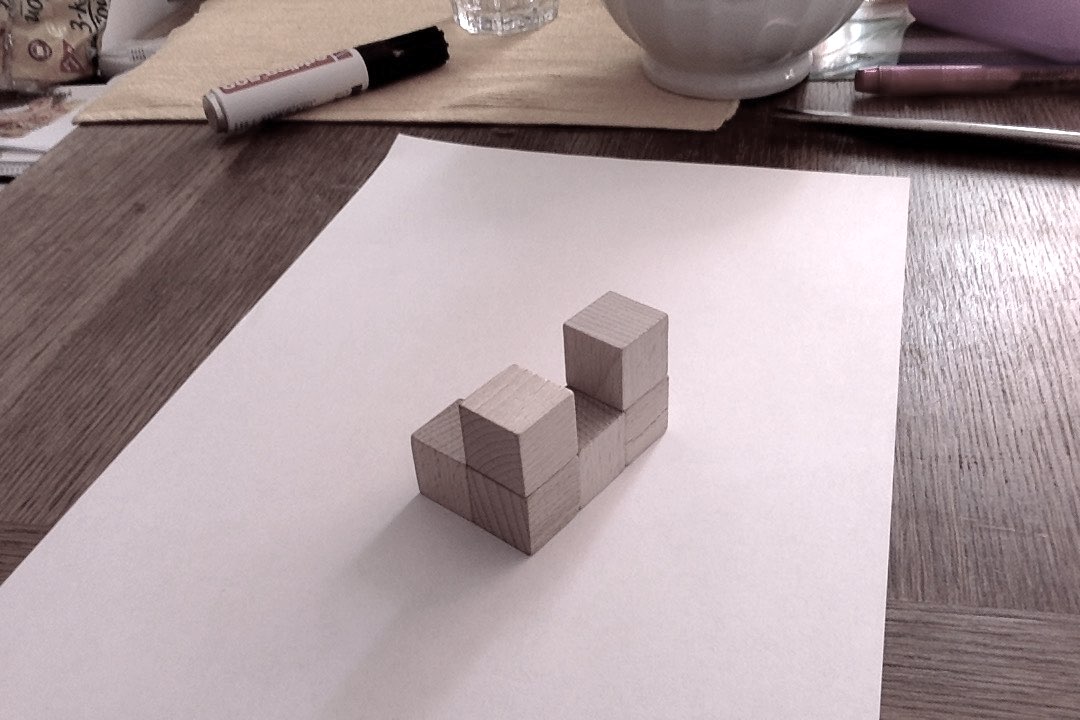 Wenn ihr in der Expertengruppe „isometrisch zeichnen“ seid, so bearbeitet nun diese Aufgabe:1) Aufgabe isometrische Gruppe:Schaue dir das Erklärvideo zum Thema „isometrisch zeichnen“ an. Zeichne einen Würfel in dieser Perspektive.Baue zusammen mit deinem Nachbarn den Würfel nach diesem Bauplan und zeichne ihn mindestens von einer Seite isometrisch.Wenn ihr in der Expertengruppe „Kavaliersperspektive“ seid, so bearbeitet nun diese Aufgabe:2) Aufgabe Kavaliersperspektiven Gruppe: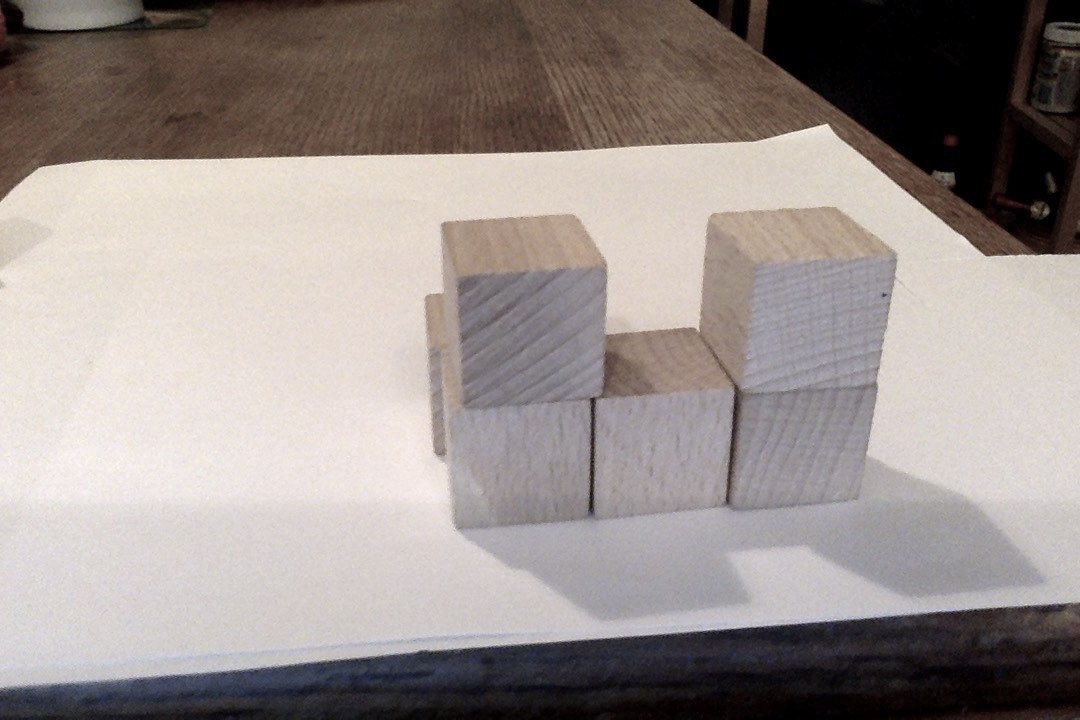 Schaue dir das Erklärvideo zum Thema „Kavaliersperspektive“ an. Zeichne einen Würfel in dieser Perspektive.                                                                                      .               Baue zusammen mit deinem Nachbarn den Würfelbau zu diesem Bauplan und zeichne ihn mindestens von einer Seite aus der Kavaliersperspektive.3) AustauschErkläre deinem Teampartner die Perspektive, die du eben zeichnen gelernt hast und höre dir aufmerksam seine Erklärung an.Baut diesen Würfelbau und zeichnet ihn aus der Perspektive, die ihr noch nicht geübt habt.4) SicherungLegt in eurem Heft einen Merkkasten „perspektivisch Zeichnen“ an. Dieser soll besonders ordentlich gestaltet sein und folgendes enthalten:Zwei Überschriften: „isometrisch Zeichnen“ und „Zeichnen in Kavaliersperspektive“Ein gelungenes Beispiel für jede Perspektive (z.B. ausschneiden und aufkleben)Eine kurze Erklärung, was man beim Zeichnen in jeder Perspektive beachten muss.121030111111020311212011121